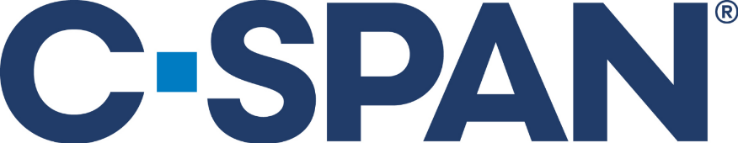 March 26, 2020In a first for the 41-year old cable network, C-SPAN has responded to a special request earlier today from House Majority Leader Steny Hoyer to help connect members of Congress with the public during the unprecedented public health crisis created by Covid-19.With many members unable to travel to Washington for Friday's vote, C-SPAN is working with Congressional leadership of both parties to dedicate airtime to House members' brief video statements explaining their positions on the emergency Coronavirus relief legislation.C-SPAN is coordinating technical details with the leadership offices and organizing its own internal operations to process the many individual videos; the network is currently anticipating the members' statements will air in blocks during prime time the week of March 30th.   In addition to airing on C-SPAN television and radio, the videos will be streamed  at C-SPAN.org and archived in C-SPAN's online video library, creating a permanent historical record of legislators' positions on the Cares Act Coronavirus relief legislation at a time when the House has been hampered from gathering in person. C-SPAN is a private, not-for-profit company, created in 1979 by America's cable companies to give the public access to the workings of the federal government.